ИСТОРИЧЕСКАЯ СПРАВКАоб объекте культурного наследияОБЪЕКТ КУЛЬТУРНОГО НАСЛЕДИЯ РЕГИОНАЛЬНОГО ЗНАЧЕНИЯПамятник В.И. Ленину Авторы Онищенко И.Г., Механников.БронзаТульская область, Богородицкий район, г. Богородицк, пл. им. ЛенинаОБЪЕКТ КУЛЬТУРНОГО НАСЛЕДИЯ РЕГИОНАЛЬНОГО ЗНАЧЕНИЯПамятник В.И. Ленину Авторы Онищенко И.Г., Механников.БронзаТульская область, Богородицкий район, г. Богородицк, пл. им. Ленина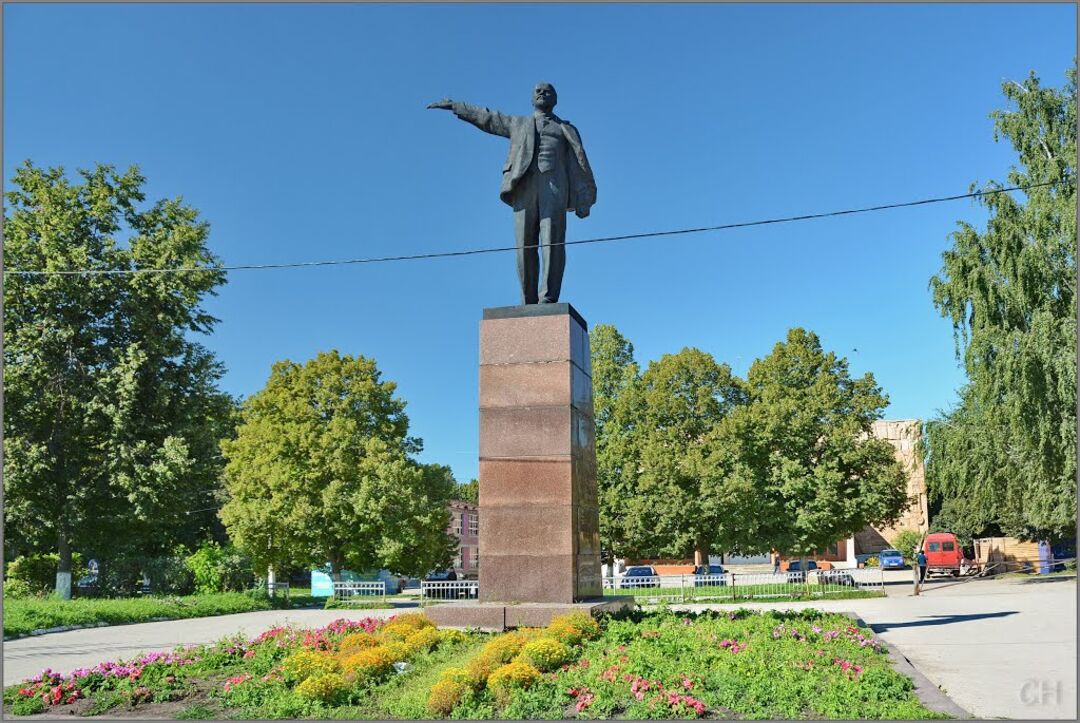 Правовой акт о постановке на государственную охрану:Решение исполнительного комитета Тульского областного Совета народных депутатов «О дополнении к решению исполнительного комитета Тульского областного Совета депутатов трудящихся №6-294 от 9 апреля 1969 года «Об улучшении постановки дела охраны, эксплуатации и учета памятников истории и культуры» № 6-171 от 06.04.1978 г. Местоположение:53.770080, 38.126176История создания памятника. События, с которыми он связанПамятник Ленина в Богородицке – авторская работа. В.И.Ленин запечатлен в момент произнесения речи. Постамент сделан из мраморных плит, высота скульптуры Ленина – 3 м 40 см. Памятник был установлен в 1961 году на центральной площади города Богородицка, и площадь стала носить имя Ленина. В 1965 году именем Ленина была названа улица, бывшая Красноармейская (ранее Екатерининская), проходящая мимо площади и памятника. Памятник выполнен скульптором И.Г.Онищенко и архитектором Механниковым. Скульптор И.Г.Онищенко является также автором памятников В. Руднева в Туле и С.Есенина в Рязани.История создания памятника. События, с которыми он связанПамятник Ленина в Богородицке – авторская работа. В.И.Ленин запечатлен в момент произнесения речи. Постамент сделан из мраморных плит, высота скульптуры Ленина – 3 м 40 см. Памятник был установлен в 1961 году на центральной площади города Богородицка, и площадь стала носить имя Ленина. В 1965 году именем Ленина была названа улица, бывшая Красноармейская (ранее Екатерининская), проходящая мимо площади и памятника. Памятник выполнен скульптором И.Г.Онищенко и архитектором Механниковым. Скульптор И.Г.Онищенко является также автором памятников В. Руднева в Туле и С.Есенина в Рязани.